FärgläraPrimärfärg: Färgerna gult, blått, rött. Med dessa färger kan du blanda alla andra färger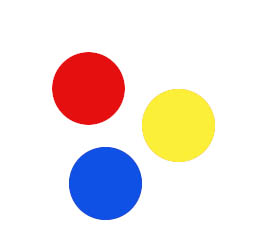 Sekundärfärg: Färgerna lila, grön, orange. Blanda två lika stora delar primärfärg och du får en sekundärfärg.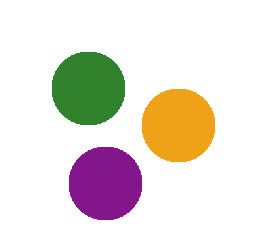 Blandfärg: Blanda två närliggande sekundärfärger med varandra och du får en blandfärg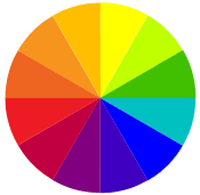 Nyans: Svart och vit kallas för nyans då de skapar en färgskiftning ex. ljusröd, mörkröd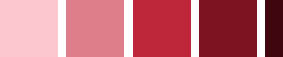 Komplementfärg: Färger som parvis tycks öka varandras intensitet när de placeras bredvid varandra. Färger ligger ofta mitt emot varandra i färgcirkel.
orange – blåRöd- grönLila- gul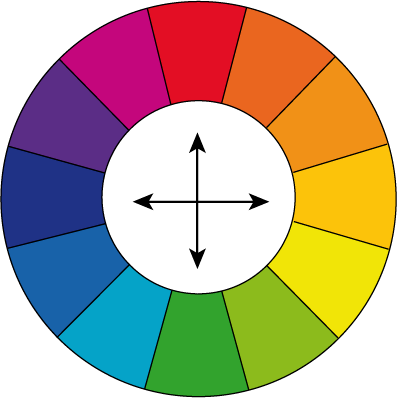 